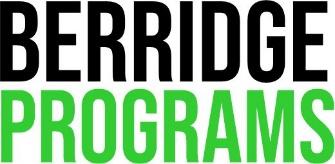 BERRIDGE WEST CLASS SCHEDULE – ART MAJOR WEEK 1*You can sample another discipline including Photography, Acting or Music ProductionBERRIDGE WEST CLASS SCHEDULE – ART MAJOR WEEK 2BERRIDGE WEST CLASS SCHEDULE – ART MAJOR WEEK 3MONDAYTUESDAYWEDNESDAYTHURSDAYFRIDAYSATURDAYSUNDAY8:30BREAKFAST8:30BREAKFAST8:30BREAKFAST8:30BREAKFAST8:30BREAKFAST10.00Breakfast10.00Breakfast9:00-9:30Group Meet-Up9:00-9:30Group Meet-Up9:00-9:30Group Meet-Up9:00-9:30Group Meet-Up9:00-9:30Group Meet-Up9:30-11:00Intro/Overview Session9:30-11:00Watercolor Painting Techniques9:30-11:00Painting Outdoors: botanicals9:30-11:00Special Session: Art Colleges/majors11:00-12:30Drawing techniquesSB Museum of Art Field Trip11:00-12:30Artistic Journaling11:00-12:30Earth inspiration: Rocks and Crystals11:00-12:30Painting Outdoors: landscapes11:00-12:30Guest Speaker/Artist11:00-12:30Random concept generator: Tattoo artSB Museum of Art Field TripBEACH DAY (lunch on your own)12:30-1:30LUNCH12:30-1:30LUNCH12:30-1:30LUNCH12:30-1:30LUNCH12:30-1:30LUNCHSB Museum of Art Field TripBEACH DAY1:30-3:00OPEN STUDIO1:30-3:00OPEN STUDIO1:30-3:00OPEN STUDIO1:30-3:00OPEN STUDIO1:30-3:00ART WALKSB Museum of Art Field TripBEACH DAY3:15-5:15MINOR CLASS*3:15-5:15MINOR CLASS*3:15-5:15MINOR CLASS*3:15-5:15MINOR CLASS*3:15-5:15MINOR CLASS*Downtown SBBEACH DAY5:45DINNER5:45DINNER5:45DINNER5:45DINNER5:45DINNERDINNEROUT5:45DINNER7:00-9:00Optional Activities7:00-9:00Special Session: The World of Art7:00-9:00Optional Activities 7:00-9:00Special Session: Music and Art7:00-9:00NIGHT STUDIOOpen Performance NightMONDAYTUESDAYWEDNESDAYTHURSDAYFRIDAYSATURDAYSUNDAY8:30BREAKFAST8:30BREAKFAST8:30BREAKFAST8:30BREAKFAST8:30BREAKFAST10.00Breakfast10.00Breakfast9:00-9:30Group Meet-Up9:00-9:30Group Meet-Up9:00-9:30Group Meet-Up9:00-9:30Group Meet-Up9:00-9:30Group Meet-Up9:30-11:00Expressive drawing techniques9:30-11:00Mixed Media Techniques9:30-11:00Mediative Color Explorations9:30-11:00Creating with Polaroid11:00-12:30Fibre Arts: making paper11:00-12:30Life Drawing with a model11:00-12:30Ridley-Tree Museum of Art visit11:00-12:30Abstract Expressionism11:00-12:30Guest Speaker/Artist11:00-12:30Fibre Arts: collageFIELD TRIPBEACH DAY (lunch on your own)12:30-1:30LUNCH12:30-1:30LUNCH12:30-1:30LUNCH12:30-1:30LUNCH12:30-1:30LUNCHFIELD TRIPBEACH DAY 1:30-3:00OPEN STUDIO1:30-3:00OPEN STUDIO1:30-3:00OPEN STUDIO1:30-3:00OPEN STUDIO1:30-3:00ART WALKFIELD TRIPBEACH DAY3:15-5:15MINOR CLASS*3:15-5:15MINOR CLASS*3:15-5:15MINOR CLASS*3:15-5:15MINOR CLASS*3:15-5:15MINOR CLASS*FIELD TRIPBEACH DAY5:45DINNER5:45DINNER5:45DINNER5:45DINNER5:45DINNERDINNEROUT5:45DINNER7:00-9:00Optional Activities7:00-9:00OPEN STUDIO/Optional Activities7:00-9:00Special Session: Creating a Portfolio for Colleges and/or AP Studio Art7:00-9:00OPEN STUDIO/Optional Activities7:00-9:00NIGHT STUDIOOpen Performance NightMONDAYTUESDAYWEDNESDAYTHURSDAYFRIDAYSATURDAY8:30BREAKFAST8:30BREAKFAST8:30BREAKFAST8:30BREAKFAST8:30BREAKFASTDEPARTURE DAY9:00-9:30Group Meet-Up9:00-9:30Group Meet-Up9:00-9:30Group Meet-Up9:00-9:30Group Meet-Up9:00-9:30Group Meet-UpDEPARTURE DAY9:30-11:00Art of Social Commentary9:30-11:00Mixed Media: illustration art9:30-11:00OPEN STUDIO: final projects9:30-11:00OPEN STUDIO: final projects11:00-12:30Art Show Preparation DEPARTURE DAY11:00-12:30Art of Social Commentary11:00-12:30Mixed Media: illustration art11:00-12:30OPEN STUDIO: final projects11:00-12:30OPEN STUDIO: final projects11:00-12:30Art Show Preparation12:30-1:30LUNCH12:30-1:30LUNCH12:30-1:30LUNCH12:30-1:30LUNCH12:30-1:30LUNCH1:30-3:00OPEN STUDIO 1:30-3:00OPEN STUDIO1:30-3:00OPEN STUDIO1:30-3:00OPEN STUDIO1:30-3:00ART SHOW3:15-5:15MINOR CLASS*3:15-5:15MINOR CLASS*3:15-5:15MINOR CLASS*3:15-5:15MINOR CLASS*3:15-5:15ART SHOW 5:45DINNER5:45DINNER5:45DINNER5:45DINNER5:45DINNER7:00-9:00OPEN STUDIO/Optional Activities7:00-9:00Special Session: Writing about Art7:00-9:00Special Session: Exhibition design 7:00-9:00NIGHT STUDIO7:00-9:00Performance/Film Premiere 